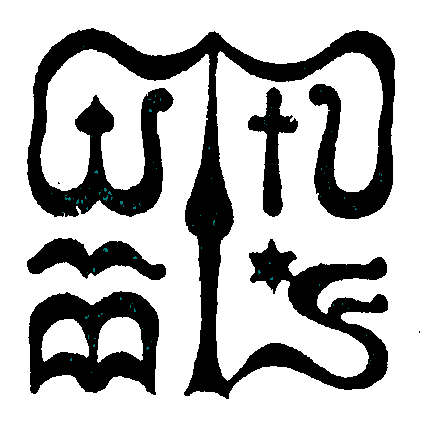 Wesley János Lelkészképző FőiskolaSzociális munka szakTANTÁRGYI ADATLAPTantárgykód: SMAK407Tantárgynév: Készségfejlesztés 3.Tantárgynév: Készségfejlesztés 3.A tantárgy besorolása: kötelező A tantárgy besorolása: kötelező Kreditértéke: 2A tantárgy elméleti vagy gyakorlati jellegének mértéke, „képzési karaktere”: gyakorlat (100%)A tantárgy elméleti vagy gyakorlati jellegének mértéke, „képzési karaktere”: gyakorlat (100%)A tantárgy elméleti vagy gyakorlati jellegének mértéke, „képzési karaktere”: gyakorlat (100%)A tanóra típusa: ea. / szem. / gyak. / konzA tanóra típusa: ea. / szem. / gyak. / konzA tanóra típusa: ea. / szem. / gyak. / konzA tantárgy tantervi helye (hányadik félév): 4.A tantárgy tantervi helye (hányadik félév): 4.A tantárgy tantervi helye (hányadik félév): 4.A tantárgy óraszáma az adott félévben: nappali tagozaton 2 tanóra/hétlevelező tagozaton 16 tanóra/félévA tantárgy óraszáma az adott félévben: nappali tagozaton 2 tanóra/hétlevelező tagozaton 16 tanóra/félévA tantárgy óraszáma az adott félévben: nappali tagozaton 2 tanóra/hétlevelező tagozaton 16 tanóra/félévAz adott ismeret átadásában alkalmazandó további (sajátos) módok, jellemzők: Tréningelemek, egyéni – páros – kiscsoportos gyakorlatokAz adott ismeret átadásában alkalmazandó további (sajátos) módok, jellemzők: Tréningelemek, egyéni – páros – kiscsoportos gyakorlatokAz adott ismeret átadásában alkalmazandó további (sajátos) módok, jellemzők: Tréningelemek, egyéni – páros – kiscsoportos gyakorlatokA számonkérés módja (vizsga/évközi ellenőrzés/ egyéb): Folyamatos, aktív jelenlétAz ismeretellenőrzésben alkalmazandó további (sajátos) módok (ha vannak): ………………………..A számonkérés módja (vizsga/évközi ellenőrzés/ egyéb): Folyamatos, aktív jelenlétAz ismeretellenőrzésben alkalmazandó további (sajátos) módok (ha vannak): ………………………..A számonkérés módja (vizsga/évközi ellenőrzés/ egyéb): Folyamatos, aktív jelenlétAz ismeretellenőrzésben alkalmazandó további (sajátos) módok (ha vannak): ………………………..Előtanulmányi feltételek (ha vannak): SMAK207 Készségfejlesztés 1., SMAK307 Készségfejlesztés 2.Előtanulmányi feltételek (ha vannak): SMAK207 Készségfejlesztés 1., SMAK307 Készségfejlesztés 2.Előtanulmányi feltételek (ha vannak): SMAK207 Készségfejlesztés 1., SMAK307 Készségfejlesztés 2.Tantárgy-leírás: az elsajátítandó ismeretanyag tömör, ugyanakkor informáló leírásaAz egyéni szakmai hatékonyság fejlesztése, felkészülés a szociális munka, mint hivatás sajátosságaira, a „bio-pszicho-szociális” egészségmegőrzés támogatása.Kötelező irodalom felsorolása bibliográfiai adatokkal (szerző, cím, kiadás adatai, (esetleg oldalak))Ajánlott irodalom felsorolása bibliográfiai adatokkal (szerző, cím, kiadás adatai, (esetleg oldalak))Azoknak az előírt szakmai kompetenciáknak, kompetencia-elemeknek (tudás, képesség stb., KKK 7. pont) a felsorolása, amelyek kialakításához a tantárgy jellemzően, érdemben hozzájárulpl.: tudása-Szociális csoportmunka-Csoportdinamika-Mentálhigiénés ismeretekképességeiÉnvédelemReziliens működésStresszkezelésPreventív szemléletRekreációs készségekTantárgyfelelős : Sárcsevity – Hajdú BeaOktató(k): Vajda Zsolt András óraadó oktatóA tantárgyi adatlapot jóváhagyta: Udvari Kerstin PhD, tanszékvezető